Конспект индивидуального логопедического занятия по автоматизации звука [Л]: «Помоги капитану найти клад». Цель: автоматизировать звук [Л] в словах, словосочетаниях и предложениях.Задачи: Коррекционно-образовательные: - закреплять правильное произношение звука [Л] в словах, словосочетаниях и предложениях (со стечением согласных)- закреплять навыки согласования прилагательных с существительными- упражнять в чтении слоговых дорожек- закреплять навык составления схем предложенияКоррекционно-развивающие: - упражнять в акустико-артикуляционной характеристике звука [Л]- развивать целостное восприятие, память, общую моторику, внимание, фонематический слух;- обогащать и расширять словарный запас: упражнять в подборе прилагательных с существительными в роде;- упражнять в составлении предложений по образцу;- закреплять навыки звукового анализа и синтеза: определять позицию звука в слове;Коррекционно-воспитательные:- воспитывать самостоятельность, интерес к занятию.Оборудование: картинки для артикуляционной гимнастики – забор, парус, самолет, схемы акустико-артикуляционной характеристики звука [Л], зеркало, карта сокровищ, капитан, лодка, сундук с золотыми монетами, мяч, картинка со следами на песке, картинки: волк, яблоко, слон, кукла, облако, стул, ландыш.Ход занятия 1. Организационный момент.Логопед: К нам в гости пришел капитан (выставляется фигурка капитана). У него есть карта сокровищ с заданиями (перед ребенком – карта сокровищ с заданиям). Поможем капитану найти клад?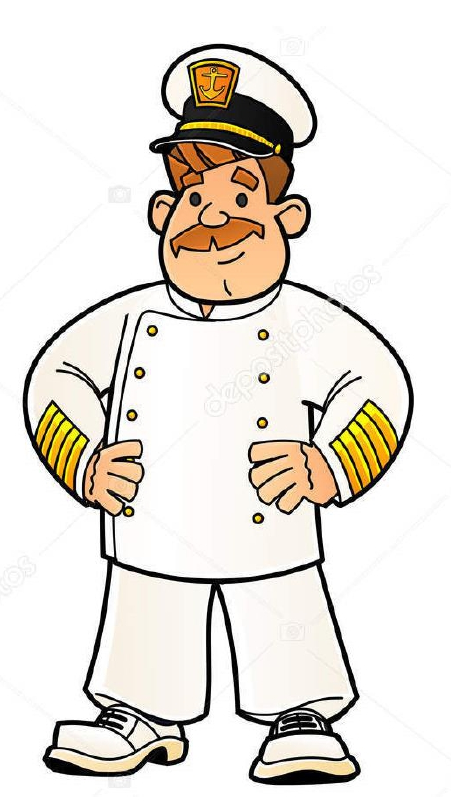 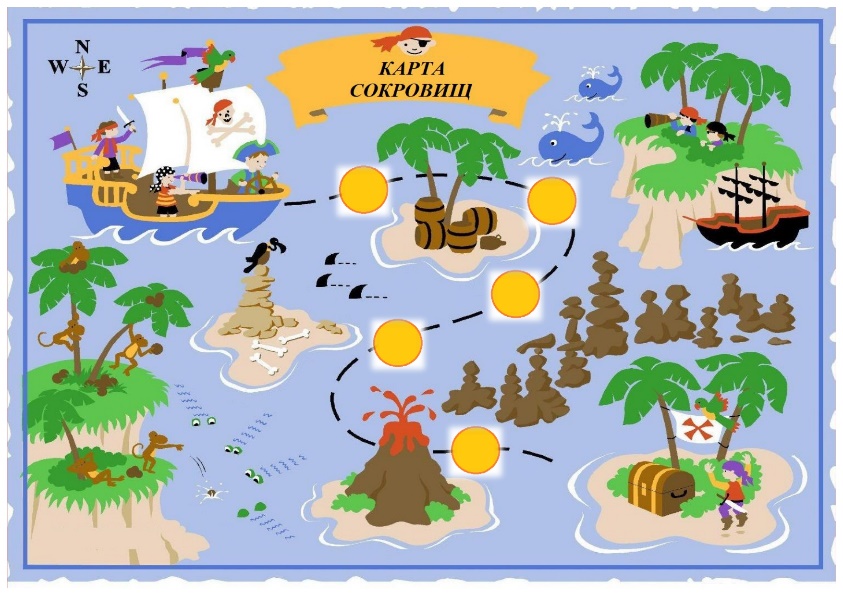 Ребёнок: Да.Логопед: Догадайся, на чем мы отправимся в путешествие. Деревянная посудинаПо реке плывет.Рассекая волны носом,Веслами гребет.		Ребенок: Лодка.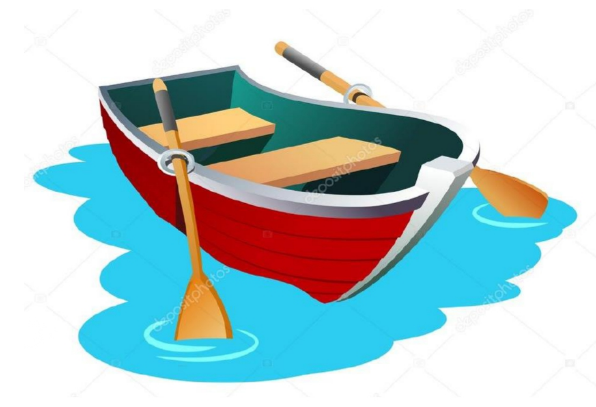 Логопед: Правильно, это лодка (выставляется фигурка лодки, в нее садим капитана). Логопед: Какой первый звук в этом слове?Ребёнок: звук Л.Логопед: Расскажи капитану какой этот звук (выставляются схемы акустико-артикуляционной характеристики звука)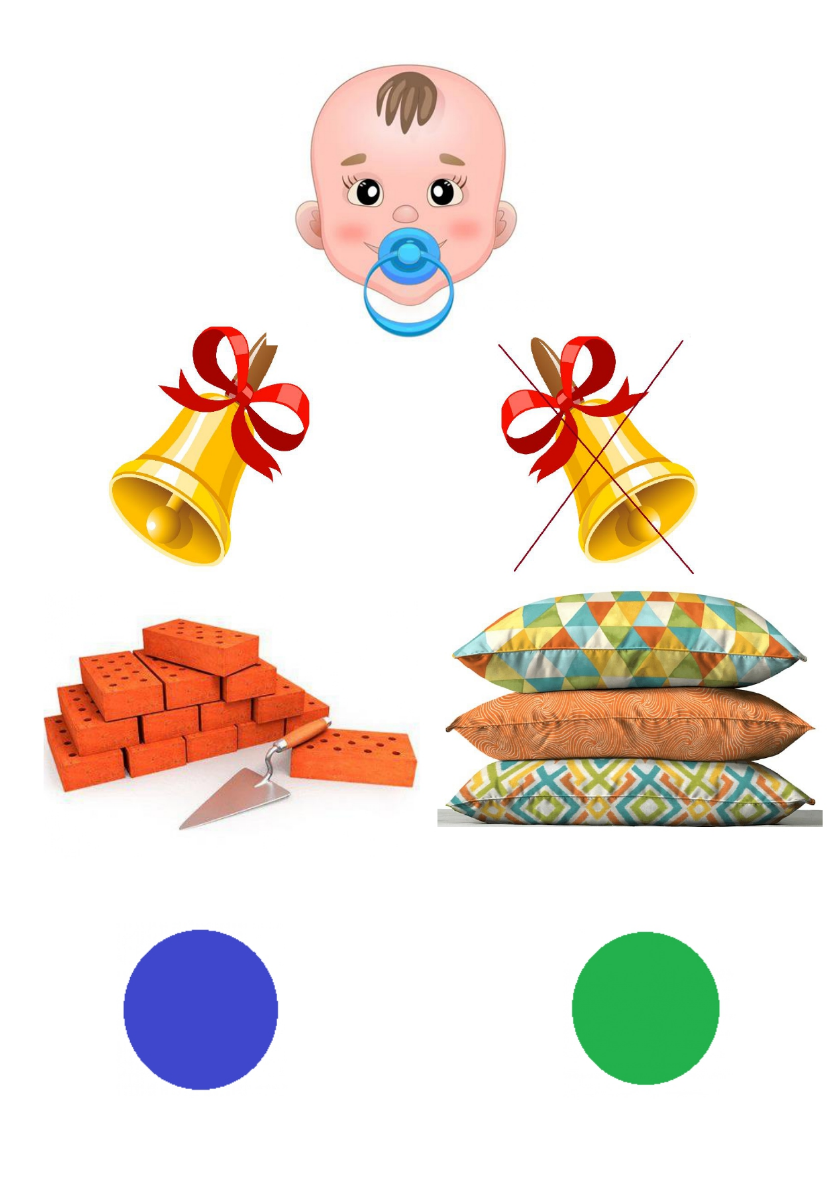 Ребёнок: Л – согласный, звонкий, твердый.Логопед: В каком положении находятся твои губы, зубы и язык.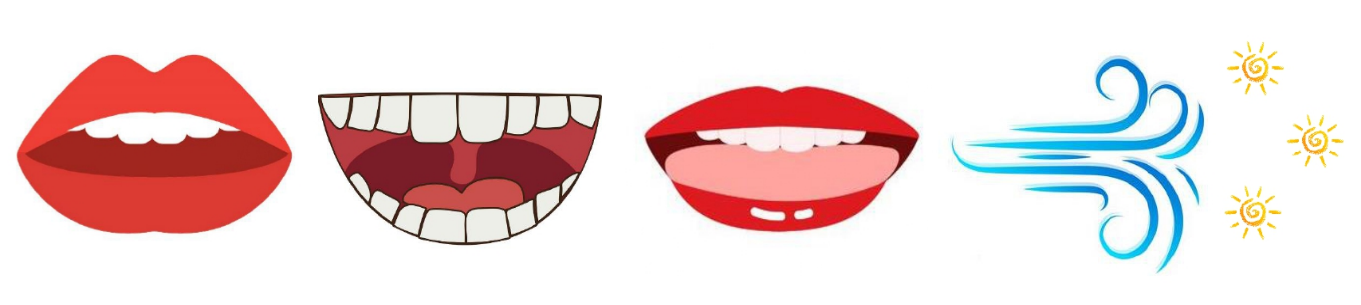 Ребёнок: губы напряжены, зубы открыты, язык за верхними зубами, воздушная струя теплая.Логопед: Сегодня мы будем продолжать учится четко произносить звук [Л]. 2. Артикуляционная гимнастика.Логопед: Первое испытание – нужно выполнить упражнения для языка. (выставляются картинки: заборчик, парус, самолет).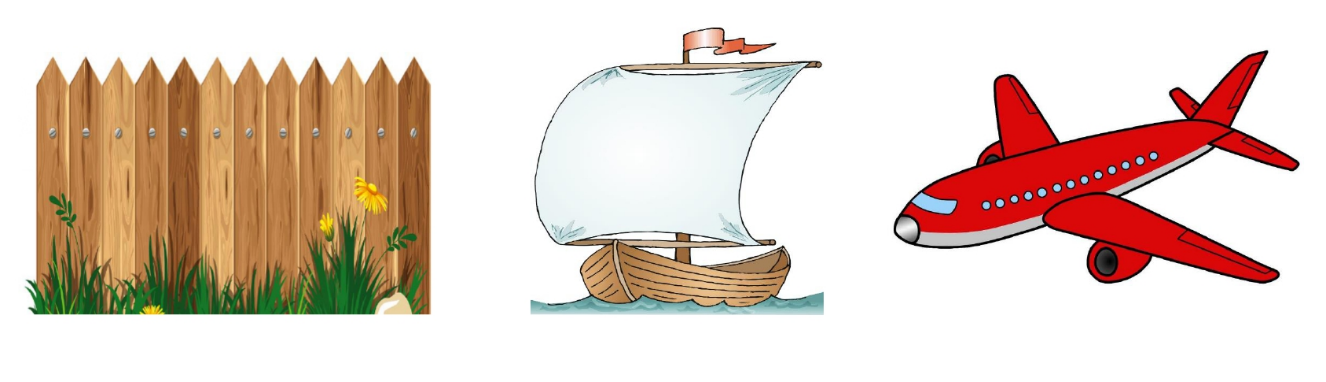 Ребёнок выполняет артикуляционные упражнения заборчик (2 подхода по 10 секунд), парус (2 подхода по 10 секунд), самолет гудит.3. Автоматизация звука [Л] в слогах со стечением согласных. Чтение слоговых дорожек.	Кла-клы-кло-клу	Бла-блэ-бло-блу	Сла-слы-сло-слу	Пла-плэ-пло-плуЛогопед: Следующее задание – прочитай правильно и четко произнеси звук [Л] (перед ребенком картинка со следами на песке, на которых написаны слоги).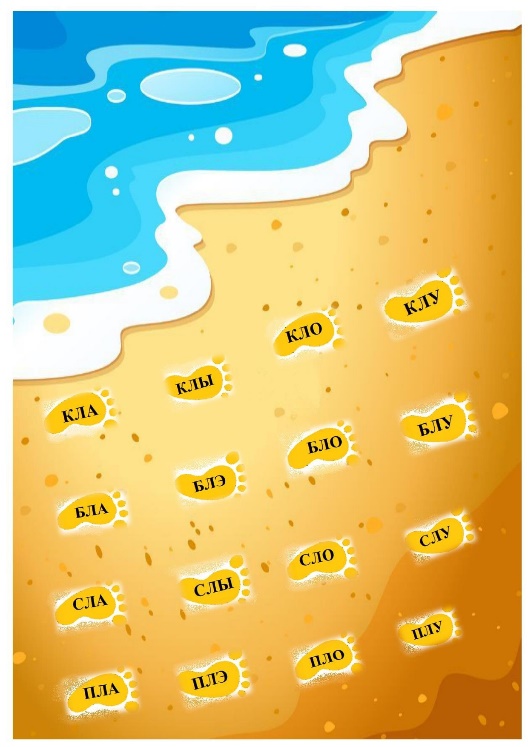 Ребёнок: читает слоги со стечением согласных.Логопед: ты отлично справился со вторым испытанием.3. Автоматизация звука [Л] в словосочетаниях (в словах со стечением согласных). Согласование прилагательных с существительными.Логопед: Приступим к третьему испытанию. Капитан нашел картинки, назови предметы, которые на них нарисованы. Четко произнеси звук [Л] (на доску выставляются картинки: клубника, волк, яблоко, слон, кукла, облако, ландыш)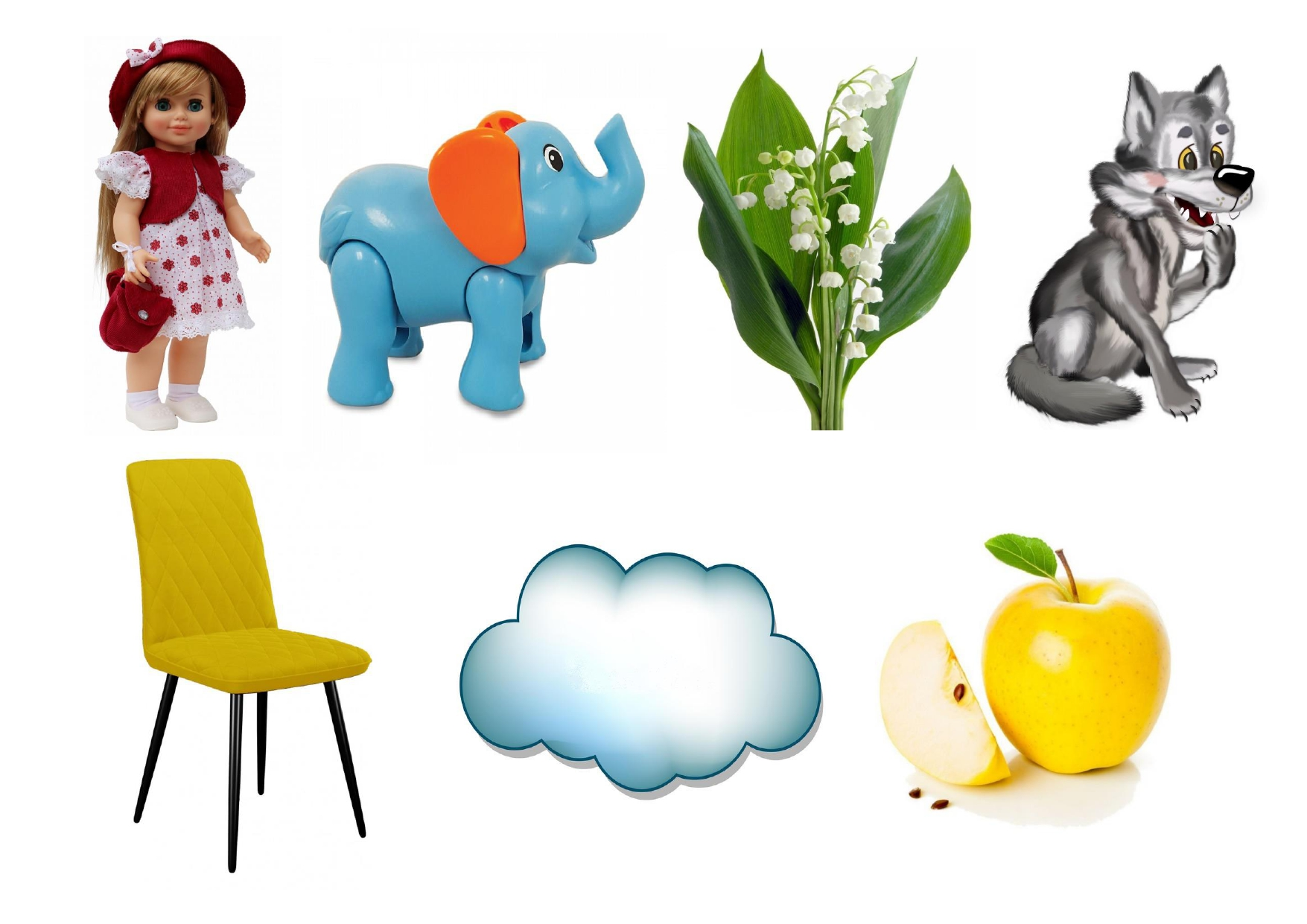 Ребёнок: называет слова: волк, яблоко, слон, кукла, облако, стул, ландыш.Логопед: Капитан предлагает нам слова, подумай о чем так можно сказать:желтый … (клыкастый, спелое, голубое, милая, пластмассовый, белый).Ребенок: желтый стул (клыкастый волк, спелое яблоко, голубое облако, милая кукла, пластмассовый слон, белый ландыш).Логопед: Научи капитана подбирать признак к слову. Стул какой? (Облако какое? Яблоко какое?)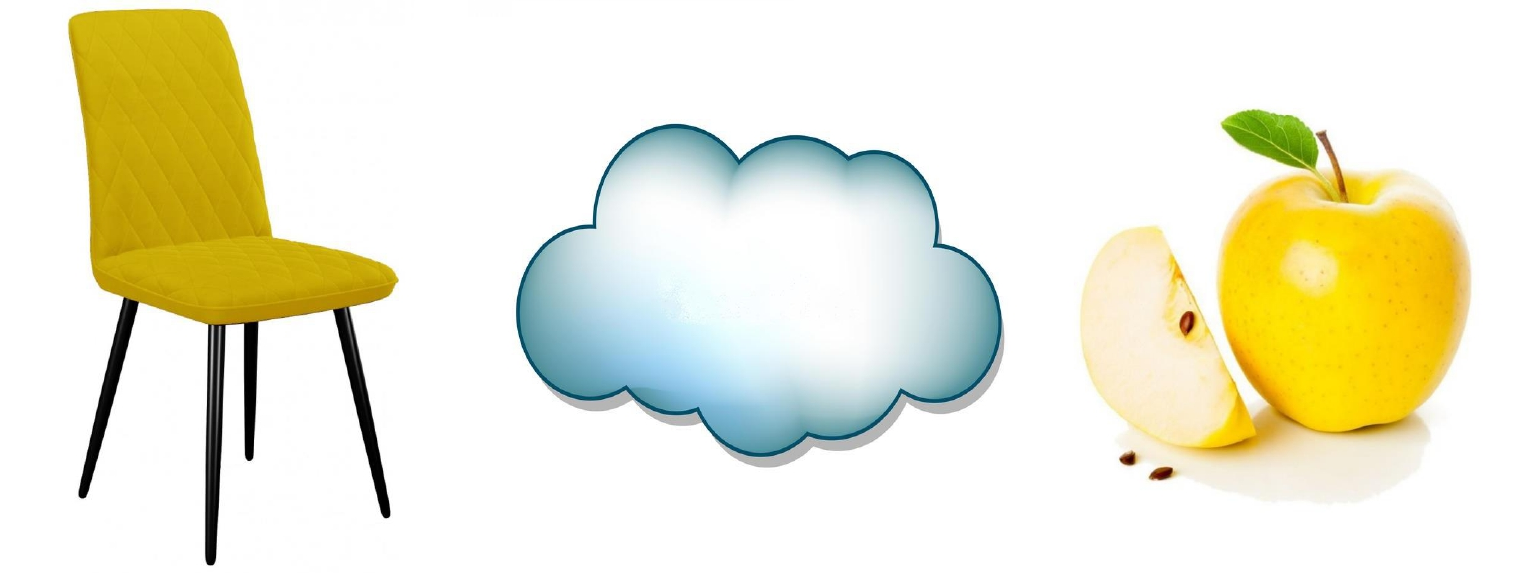 Ребенок: желтый, мягкий, удобный, пластмассовый (голубое, воздушное, пушистое; спелое, сочное, гладкое, сладкое)4. Физминутка с мячом. Развитие грамматической стороны речи.Логопед: Четвертое задание – Помоги капитану придумать конец предложения и повтори предложение целиком. Используй картинки на доске.По небу плывет голубое… (В саду цветет белый ... На полке стоит пластмассовый ... На яблоне висит спелое ... Мила села на желтый ... Я укладываю спать ... Платон испугался клыкастого ...). Ребенок: По небу плывет голубое облако. (В саду цветет белый ландыш. На полке стоит пластмассовый слон. На яблоне висит спелое яблоко. Мила села на желтый стул. Я укладываю спать куклу. Платон испугался клыкастого волка.).5. Закрепление навыков звукового анализа и синтеза. Логопед: Научи капитана определять место звука [Л] в слове. Подумай в каком слове звук [Л] в начале?Ребенок: ландышЛогопед: найди слово где [Л] в конце.Ребенок: стулЛогопед: А в середине слова?Ребенок: волк, яблоко, слон, кукла, облако.Логопед: в слове «облако» посчитай какой по счету [Л].Ребенок: третийЛогопед: Ты отлично справился с пятым заданием. 6. Закрепление навыка составлять схему предложения.Логопед: Помоги капитану составь схему предложения «Платон испугался клыкастого волка».Ребенок выкладывает схему предложения.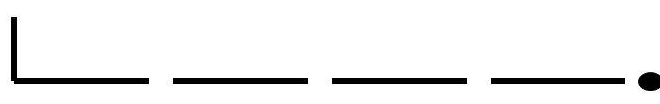 Логопед: посчитай, сколько слов в предложении.Ребенок: четыре.Логопед: какое по счету слово обозначает имя мальчика?Ребенок: первое.Логопед: Назови второе слово.Ребенок: испугался.Логопед: Назови третье слово.Ребенок: клыкастого.Логопед: Назови четвертое слово.Ребенок: волка.7. Итог занятия.Логопед: Замечательно! Мы помогли капитану пройти все испытания и нашли клад. И что же в нем лежит?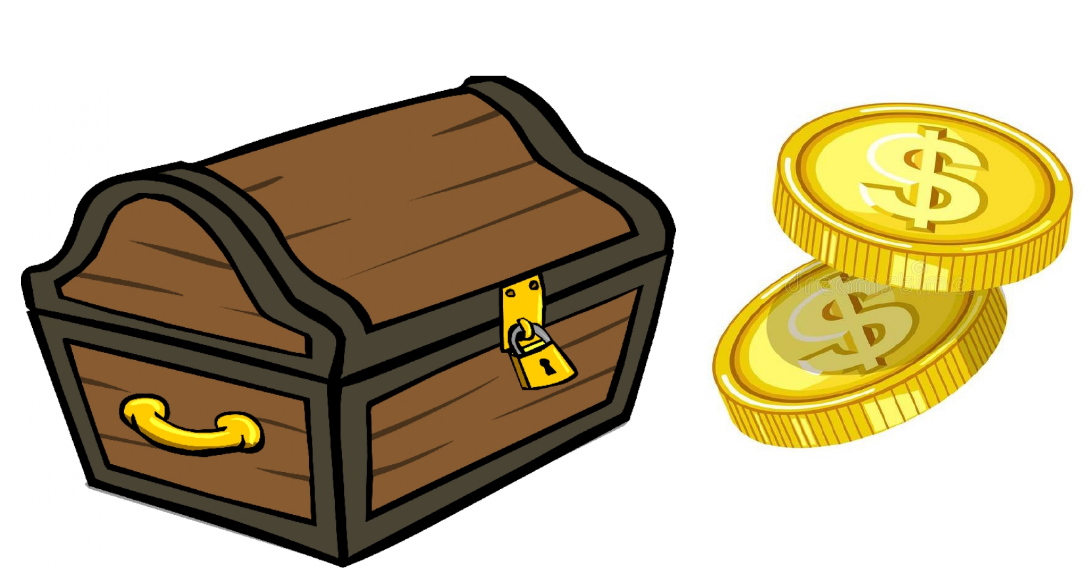 Ребёнок: Две золотые монеты.Логопед: Отлично. Давай поделим этот клад на двоих тебе и капитану. Капитану пора возвращаться в море. Вспомни на чем плыл капитан?Ребенок: Капитан плыл на лодке.Логопед: Что он нашел в сундуке?Ребенок: В сундуке капитан нашел золотые монеты.Логопед: Назови слова в которых встречался звук [Л].Ребёнок: называет запомнившиеся ему слова со звуком [Л].Логопед: Наше занятие подошло к концу. Ты отлично со всем справился.Технологическая карта индивидуального логопедического занятия по автоматизации звука [Л]: «Помоги капитану найти клад».Модулькоррекционной работыОсновная коррекционная задача (результат педагога)Игры, упражнения для решения основной задачиИгровая задача (мотивация ребенка)Задачи по развитию/коррекции деятельности и психических процессовМесто ребенка при выполнении заданияВремя выполнения заданияОтметка о выполнении задания1. Орг. момент-Загадка Помоги капитану найти кладУпражнять в определении первого звука в словеЗа столом у зеркала12. Артикуляционная гимнастикаАртикуляционная гимнастика к звуку [Л]ЗаборПарусСамолет гудитПервое испытание – нужно выполнить упражнения для языка.-За столом у зеркала23. Акустико-артикуляционная характеристика звука [Л]Закреплять умение характеризовать звук [Л] по схеме«Расскажи про звук [Л] по схеме»Расскажи капитану какой этот звук-За столом14. Этап работы со звуком [Л]Закрепление звука Л в стечениях и словах с ними, в словосочетаниях и предложенияхСлоговые дорожки со стечениямиКла-клы-кло-клу     Бла-блэ-бло-блу     Сла-слы-сло-слу     Пла-плэ-пло-плуНазови слова на картинках«Подбери слова-признаки»«Закончи предложение»Прочитай правильно и четко произнеси звук [Л]Капитан нашел картинки, назови предметы, которые на них нарисованы. Четко произнеси звук [Л]О чем так можно сказать?Научи капитана подбирать признак к словуПомоги капитану придумать конец предложения и повтори предложение целиком. Используй картинки на доске.Упражнять в чтении и воспроизведении цепочки слогов со стечением согласныхУпражнять в произнесении слов со стечением согласныхОбогащать и расширять словарный запас: упражнять в подборе прилагательных с существительными в роде Упражнять в составлении предложений по образцуЗа столомЗа столомЗа столомСтоя, перекидывая мяч21225. Развитие фонематических процессов, звуковой анализ синтезУчить определять позицию звука в слове(начало, середина, конец, какой по счету)Работа с картинками Научи капитана определять место звука [Л] в словеВыполнение задания по инструкцииЗа столом26.  Этап работы со звуком [Л]Учить составлять схему предложенияРабота со схемой предложенияПомоги капитану составь схему предложенияУмение работать со схемой:- посчитай, сколько слов в предложении- какое по счету слово обозначает имя мальчика?- назови второе слово.- назови третье слово.- назови четвертое слово.За столом27. РефлексияВыявить уровень усвоенного материалаБеседа с использованием поощренияНа чем плыл капитан?Что он нашел в сундуке?Назови слова со звуком [Л].Формировать умение отвечать на вопросы развернутым полным предложением.За столом1